ГАННІВСЬКА ЗАГАЛЬНООСВІТНЯ ШКОЛА І-ІІІ СТУПЕНІВПЕТРІВСЬКОЇ СЕЛИЩНОЇ РАДИ ОЛЕКСАНДРІЙСЬКОГО РАЙОНУКІРОВОГРАДСЬКОЇ ОБЛАСТІНАКАЗ01.07.2022                                                                                                                   № 3-агс. ГаннівкаПро призначення відповідальноїособи за справний стан,безпечну та економічну експлуатацію теплових установок і мереж	Із метою забезпечення справного стану і безпечної та економічної експлуатації устаткування теплових установок та мереж приміщень Ганнівської загальноосвітньої школи І-ІІІ ступенів,Володимирівської загальноосвітньої школи І-ІІ ступенів, філії Ганнівської загальноосвітньої школи І-ІІІ ступенів, Іскрівської загальноосвітньої школи І-ІІІ ступенів, філії Ганнівської загальноосвітньої школи І-ІІІ ступенівНАКАЗУЮ:Призначити ХУДИК Оксану Олександрівну, завідувача господарством в Ганнівській загальноосвітній школі І-ІІІ ступенів відповідальною особою за справний стан, безпечну та економічну експлуатацію теплових установок і мереж.Призначити МІЩЕНКО М.І., у Володимирівській загальноосвітній школі І-ІІ ступенів, філії Ганнівської загальноосвітньої школи І-ІІІ ступенів відповідальною особою за справний стан, безпечну та економічну експлуатацію теплових установок і мереж.Призначити ЯНИШИН В.М.,у Іскрівській загальноосвітній школі І-ІІІ ступенів, філії Ганнівської загальноосвітньої школи І-ІІІ ступенів відповідальною особою за справний стан, безпечну та економічну експлуатацію теплових установок і мереж.4. Контроль за виконанням даного наказу покласти на заступника директора з навчально-виховної роботи Ганнівської загальноосвітньої школи І-ІІІ ступенів СОЛОМКА Т.В.., завідувача Володимирівської загальноосвітньої школи І-ІІ ступенів, філії Ганнівської загальноосвітньої школи І-ІІІ ступенів МІЩЕНКО М.І., на завідувача Іскрівської загальноосвітньої школи І-ІІІ ступенів, філії Ганнівської загальноосвітньої школи І-ІІІ ступенів ЯНИШИНА В.М. Директор школи                                                                                                    О.КанівецьЗ наказом ознайомлені:                                                                                          Т.СоломкаВ.ЯнишинМ.МіщенкоО.Худик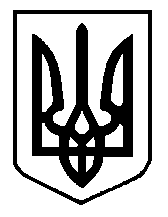 